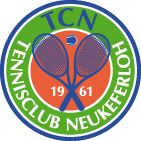 Tennisclub Neukeferloh e.V.Am Sportpark 1, 85630 GrasbrunnTraditions-Jugend-Sommercampvom01.08. – 04.08.2022und / oder08.08. – 11.08.2022Traditionelles Sommer-Jugend-Camp unter der Leitung der Tennisschule Emil Lenart beim TCN.Das Trainingsprogramm:Täglich 10:00 - 12:00 Uhr	TrainingTäglich 12:00 - 13:00 Uhr	MittagessenTäglich 13:00 - 15:00 Uhr	TrainingDie Camps gelten für alle Jugendliche und KleinfeldkinderCampgebühren incl. Mittagessen, Bälle und Trainer:		€	220,00 pro TeilnehmerAnmeldungen bitte ausschließlich schriftlich im Sportpark bei Emil Lenart (0179 - 661 08 35)Anmeldung:Teilnahmeberechtigt sind Mitglieder des TC Neukeferloh e.V., sowie Nichtmitglieder.Die Teilnahmegebühr ist am ersten Camptag direkt vor Ort zu entrichten.Hiermit melde ich meinen Sohn / Tochter verbindlich zum Sommercamp an:	Tenniscamp 1	01.08. – 04.08.2022 	bitte entspr.	Tenniscamp 2	08.08. – 11.08.2022     ankreuzen.	Anmeldung für beide Camps bis:	25.07.2022Name			___________________________________Vorname		___________________________________Geb.Datum		___________________________________Straße/Nr.		___________________________________PLZ			__________Ort: ______________________Telefon / Mobil	____________________________________E-Mail			____________________________________Hiermit erkläre ich, dass mein Kind gesund und sportlich belastbar ist.Datum:	___________	Unterschrift ________________